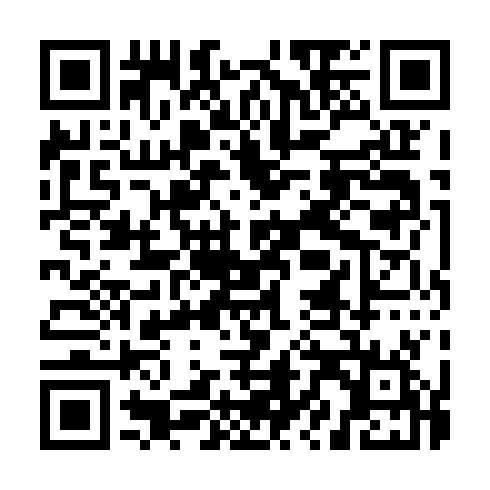 Ramadan times for Kozjak pri Cersaku, SloveniaMon 11 Mar 2024 - Wed 10 Apr 2024High Latitude Method: Angle Based RulePrayer Calculation Method: Muslim World LeagueAsar Calculation Method: HanafiPrayer times provided by https://www.salahtimes.comDateDayFajrSuhurSunriseDhuhrAsrIftarMaghribIsha11Mon4:364:366:1712:074:075:585:587:3312Tue4:344:346:1512:074:085:595:597:3413Wed4:324:326:1312:074:106:016:017:3614Thu4:304:306:1112:064:116:026:027:3715Fri4:284:286:1012:064:126:036:037:3916Sat4:264:266:0812:064:136:056:057:4017Sun4:244:246:0612:054:146:066:067:4218Mon4:224:226:0412:054:156:086:087:4319Tue4:204:206:0212:054:166:096:097:4520Wed4:184:186:0012:054:176:106:107:4721Thu4:154:155:5812:044:186:126:127:4822Fri4:134:135:5612:044:206:136:137:5023Sat4:114:115:5412:044:216:146:147:5124Sun4:094:095:5212:034:226:166:167:5325Mon4:064:065:5012:034:236:176:177:5426Tue4:044:045:4812:034:246:196:197:5627Wed4:024:025:4612:024:256:206:207:5828Thu4:004:005:4412:024:266:216:217:5929Fri3:573:575:4212:024:276:236:238:0130Sat3:553:555:4012:024:286:246:248:0331Sun4:534:536:381:015:297:257:259:041Mon4:514:516:361:015:307:277:279:062Tue4:484:486:341:015:317:287:289:083Wed4:464:466:321:005:327:307:309:094Thu4:444:446:301:005:337:317:319:115Fri4:414:416:281:005:347:327:329:136Sat4:394:396:261:005:357:347:349:157Sun4:364:366:2412:595:357:357:359:168Mon4:344:346:2312:595:367:367:369:189Tue4:324:326:2112:595:377:387:389:2010Wed4:294:296:1912:585:387:397:399:22